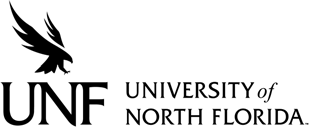 Regulation Number: 	Effective Date:  		Revised Date: 06/21/11Regulation Title: Responsible Division: Indicate what type of Regulation this is: New Regulation 	 	            	Repeal of Existing Regulation Revision of Existing Regulation           Reaffirmation of Existing RegulationOBJECTIVE & PURPOSEThe purpose of this regulation is to set forth current tuition and fee amounts per credit hour that students will be assessed during the Fall 20101 and Spring/Summer 20112 terms.STATEMENT OF REGULATIONTuition shall be defined as fees assessed to a student for enrollment in credit courses at the University of North Florida, in accordance with law, rules and policies of the Board of Governors and the University of North Florida Board of Trustees. Tuition consists of the following fees, depending on whether a student is a resident or a non-residentResident tuition, comprised of the following, shall be defined as the fees charged an enrolled student who qualifies as a Florida resident as defined in applicable Florida laws and regulations:Tuition;Tuition Differential Fee;Student Financial Aid Fee;Capital Improvement Trust Fund Fee;Building Fee;Health Fee (which includes the Clinic, Counseling, Wellness and Medical Compliance Fees);Athletic Fee (which includes the NCAA Division I  	transition fee);Activity and Service Fee;Transportation Access Fee;, andTechnology Fee, andStudent Life and Services Fee..Out-of-State fees comprised of the following, shall be defined as the fees charged an enrolled student who does not qualify as a Florida resident as defined in applicable Florida laws and regulations:Tuition;Tuition Differential FeeOut-of-State Fee;Student Financial Aid Fee;Non-Resident Student Financial Aid Fee;Capital Improvement Trust Fund Fee;Building Fee;Health Fee (which includes the Clinic, Counseling, Wellness and Medical Compliance Fees);Athletic Fee (which includes the NCAA Division I 	transition fee);Activity and Service Fee;Transportation Access Fee;,andTechnology Fee, andStudent Life and Services Fee..The following tuition shall be levied and collected effective for the Fall 20101 and Spring/Summer 20112 semesters for each student regularly enrolled, unless provided otherwise by law or in this chapter.Students will be assessed the following fees per credit hour:FALL 20101/SPRING/SUMMER 20112Nurse Anesthetist and Doctor of Physical Therapy students will be assessed the following fees per credit hour:(c) Graduate non-resident Distance Learning Sign Language Interpreter Training will be assessed the following fees per credit hour:Pursuant to Section 1009.285 F.S., each student enrolled in the same undergraduate course more than twice, shall be assessed an additional $163.38159.87 percredit hour charge in addition to the fees outlined above in paragraph (2)(a) for each course.Authority: Resolution of the Florida Board of Governors dated January 7, 2003, General Appropriations Act of 20101; Florida Board of Governors Regulations 1.001, 7.001, 7.002,  7.003  and  Florida  Statutes  1009.24  and  1009.26.     History  -  [Formerly8.1001].Amended and approved by the BOT September 2, 2010	; Approvedby the BOG June 29, 2010	FeesUndergraduate ResidentUndergraduate Non-ResidentGraduate ResidentGraduate Non-ResidentTuition$95.67$103.32$95.67$103.32$303.43$348.94$303.43$348.94Tuition Differential Fee$12.80$21.42$12.80$21.42$ -$ -Out-of-State Fee$ -$425.02$ -$629.18$583.67Student Financial Aid$4.78$5.16$26.03$26.41$15.17$17.44$46.63$46.63Capital Improvement Trust Fund$ 2.44$ 2.44$ 2.44$ 2.44Building$ 2.32$ 2.32$ 2.32$ 2.32Activity & Service$13.24$14.24$13.24$14.24$13.24$14.24$13.24$14.24Health$ 9.51$ 9.51$ 9.51$ 9.51Athletic$14.23$14.98$14.23$14.98$14.23$14.98$14.23$14.98Transportation Access$ 3.85$ 3.85$ 3.85$ 3.85Technology$4.78$5.16$4.78$5.16$4.78$5.16$4.78$5.16Student Life & Services$5.16$5.16$5.16$5.16TOTAL$163.62$187.56$609.89$633.83$368.97$424.04$1,029.61$1,036.90FeesGraduate ResidentGraduate Non-ResidentNurse Anesthetist/ Doctor ofPhysical Therapy Tuition$324.05$372.65$324.05$372.65Out-of-State Fee$ -$692.69$644.09Student Financial Aid$ 16.20$18.63$ 50.83$50.83Capital Improvement Trust Fund$ 2.44$ 2.44Building$ 2.32$ 2.32Activity & Service$13.24$14.24$13.24$14.24Health$9.51$ 9.51Athletic$14.23$14.98$14.23$14.98Transportation Access$ 3.85$ 3.85Technology$ 4.78$5.16$ 4.78$5.16Student Life & Services$5.16$5.16TOTAL$390.62$448.94$1,117.94$1,125.23FeesNon-ResidentSign Interpreter Training$348.94Out of State Fee$156.06Student Financial Aid$ 25.25Capital Improvement TrustFund$ 2.44Building$ 2.32Activity & Service$14.24Health $9.51Athletic$14.98Transportation Access$ 3.85Technology$ 5.16Student Life & Services$5.16TOTAL$587.91Student CategoryCategory of charge2010-2011 Tuition and tuition differential per credit hour2010-2011 Tuition and local and state fees per credit hour2011-2012 tuition and tuition differential per credit hour2011-2012 tuition and local and state fees per credit hourin-state undergraduate students$95.67$103.32Tuition Differential$12.80$21.42Total$108.47$163.62$124.74$187.56out-of-state undergrad studentsIn-state tuition$95.67$103.32Tuition differential$12.80$21.42Out- of – state fee$425.02$425.02Total$533.49$609.89$549.76$633.83in-state graduate students$303.43$368.97$348.94$424.04out-of-state graduate studentsIn-state Tuition$303.43$348.94Out-of-state fee$629.18$583.67Total$932.61$1,029.61$932.61$1,036.90out-of-state distance learning in interpreter trainingIn-state Tuition$348.94Out-of-state fee$156.06Total$505.00$587.41in-state nurse anesthetist and DPT students$324.05$390.62$372.65$448.94out-of-state nurse anesthetist and DPT studentsIn-state Tuition$324.05$372.65Out-of-state fee$692.69$644.09Total$1,016.74$1,117.94$1,016.74$1,125.23Student Category Level/Residence/Special ProgramLocal Fees A&S1Local Fees Athletic2Local Fees Health3Local Fees Tech FeeLocal Fees Student Life & ServicesLocal Fees Transport. Access feeState Mandated Financial AidState Mandated BuildingState Mandated CITFTotalin-state undergraduate students$14.24$14.98$9.51$5.16$5.16$3.85$5.16$2.32$2.44$62.82out-of-state undergrad students$14.24$14.98$9.51$5.16$5.16$3.85$26.41$2.32$2.44$84.07in-state graduate students$14.24$14.98$9.51$5.16$5.16$3.85$17.44$2.32$2.44$75.10out-of-state graduate students$14.24$14.98$9.51$5.16$5.16$3.85$46.63$2.32$2.44$104.29out-of-state sign language interpreter training DL$14.24$14.98$9.51$5.16$5.16$3.85$25.25$2.32$2.44$82.41in-state nurse anesthetist and DPT students$14.24$14.98$9.51$5.16$5.16$3.85$18.63$2.32$2.44$76.29out-of-state nurse anesthetist and DPT students$14.24$14.98$9.51$5.16$5.16$3.85$50.83$2.32$2.44$108.49